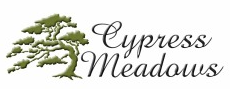 Architectural Control CommitteeModification RequestPlease complete this Architectural Control Committee (ACC) request form and attach a diagram of your intended improvement in detail, including material, height, color, placement of improvements (with regard to rear and side setbacks), and accompanying equipment (if applicable) and return via email to acc@cypressmeadowssubdivision.com.  Improvements include visual or structural additions to the home, modifications to drainage, additional outbuildings/ patio covers/ concrete additions, fences/trash can fence, sheds, exterior paint, etc.You will receive a written response to your request within 14 days. For your protection, always inquire with the city/parish about permit requirements involving any property improvements. 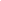 Name:___________________________________________________________________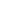 Address:_________________________________________________________________Contact Number:_________________________________________________________________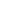 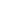 Email:___________________________________________________________________Description of Improvement: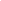 ________________________________________________________________________________________________________________________________________________________________________________________________________________________________________________________________________________________________________________________________________________________________________Agreement:I agree that all materials submitted in this application are true and correct. I understand and agree that no work may be performed to or in deviation from the terms of a written approval letter submitted by the ACC. I agree to be bound by the ACC Rules and Standards. I verify that I am current on annual assessments and am not in arrears on any fees owed to the association.Homeowner’s Signature:____________________________________________________________